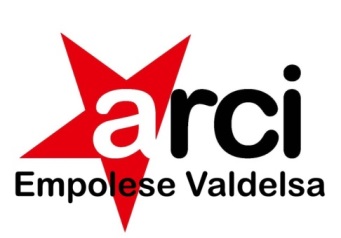 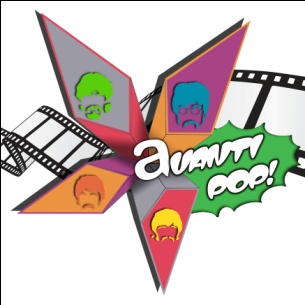 MODULO DI ADESIONE“AVANTI POP!”Per musicisti e videomakers Consapevole delle conseguenze, anche penali, previste per il caso di dichiarazioni mendaci nonché di formazione od uso di atti falsi, dichiaro, ai sensi e per gli effetti di cui articoli 46 e 47 del D.P.R. 28 dicembre 2000 n. 445, che tutte le informazioni e dichiarazioni di seguito rese corrispondono alla realtà ed alla mia libera volontà.Dichiarando espressamente di avervi interesse, chiedo di essere ammesso a partecipare al bando di concorso.
Dichiaro la mia intenzione di partecipare al concorso nella sezione (segnare l’alternativa che ricorre):MUSICACORTOMETRAGGIDichiaro di aver attentamente letto e ben compreso l’informativa sul trattamento dei miei dati personali fornitami ai sensi dell’art.13 del D.Lgs. 30 Giugno 2003 n. 196, e di prestare pieno consenso al trattamento dei miei dati personali secondo le modalità e per le finalità in esse descritte.Dichiaro di aver letto e compreso in tutte le sue parti il bando di concorso pubblicato dall’Associazione, accettandone pienamente tutte le norme e condizioni, senza alcuna riserva od eccezione.
Attesto che il lavoro presentato per la sezione scelta è pienamente corrispondente ai requisiti indicati nel bando di concorso, che esso è originale, e realizzato interamente da chi partecipa al concorso. Mi assumo pienamente ogni conseguente responsabilità. Impegnandomi a sollevare o comunque mantenere indenne l’Associazione da qualsiasi responsabilità verso terzi, direttamente o indirettamente derivante dal progetto in questione proposto e/o dal suo utilizzo.Autorizzo l’Associazione, in ogni tempo, a rendere pubblico, esporre, diffondere, comunicare o mettere comunque a disposizione di terzi il progetto presentato, purché – qualora ciò avvenga dopo la conclusione del concorso – sempre accompagnato dal mio nome, esclusivamente per finalità non commerciali.Fornisco di seguito i dati personali richiesti per la partecipazione al concorso:  MUSICAInvio  via mail (o faccio pervenire presso la sede dell’Arci Empolese Valdelsa Via di Avane, 72b 50053 Empoli):
- questo modulo di adesione compilato e firmato per la sezione nella quale scelgo di partecipare-copia (di tutti i partecipanti) di un documento di identità in corso di validità e fotocopia tessere arci- File musicali dei/del brano o link come specificato all’art.3.2 del bando (o cd o chiavetta usb nel caso di consegna in sede)(Luogo e data)                                                                      (Firma leggibile e per esteso)CORTOMETRAGGI(dati di un referente se si partecipa in gruppo)Invio  via mail (o faccio pervenire presso la sede dell’Arci Empolese Valdelsa Via di Avane, 72b 50053 Empoli):
- questo modulo di adesione compilato e firmato per la sezione nella quale scelgo di partecipare-copia (di tutti i partecipanti) di un documento di identità in corso di validità e fotocopia tessere arci- File inviato per mail come specificato all’art.4.2 del bando (o dvd o chiavetta usb nel caso di consegna in sede)Dichiaro che il cortometraggio :Non contiene musiche protette da diritto d’autoreContiene musiche protette da diritto d’autore e  fornirò opportuna liberatoria al loro utilizzo, oltre che provvederò al pagamento dei relativi diritti di sincronizzazione audio-video(Luogo e data)                                                                                     (Firma leggibile e per esteso)Nome della Band/Nome d’arte singolo cantante:Numero componenti (in caso di Band):Elenco componenti Nome, Cognome, n. tessera ArciStrumenti componenti:Genere musicale:Iscritti SIAESI  NOFormato brani:Numero brani:Durata brani presentati:Titoli brani presentati:Nome referente:Cellulare referente:E-mail:Luogo di residenza:Nome gruppo/Nome d’arte:Numero dei componenti (nel caso di un gruppo)Elenco componentiNome, cognome, n. tessera ArciFormato video:Titolo video presentato:Durata video:Nome referente:Cellulare referente:E-mail:Luogo di residenza: